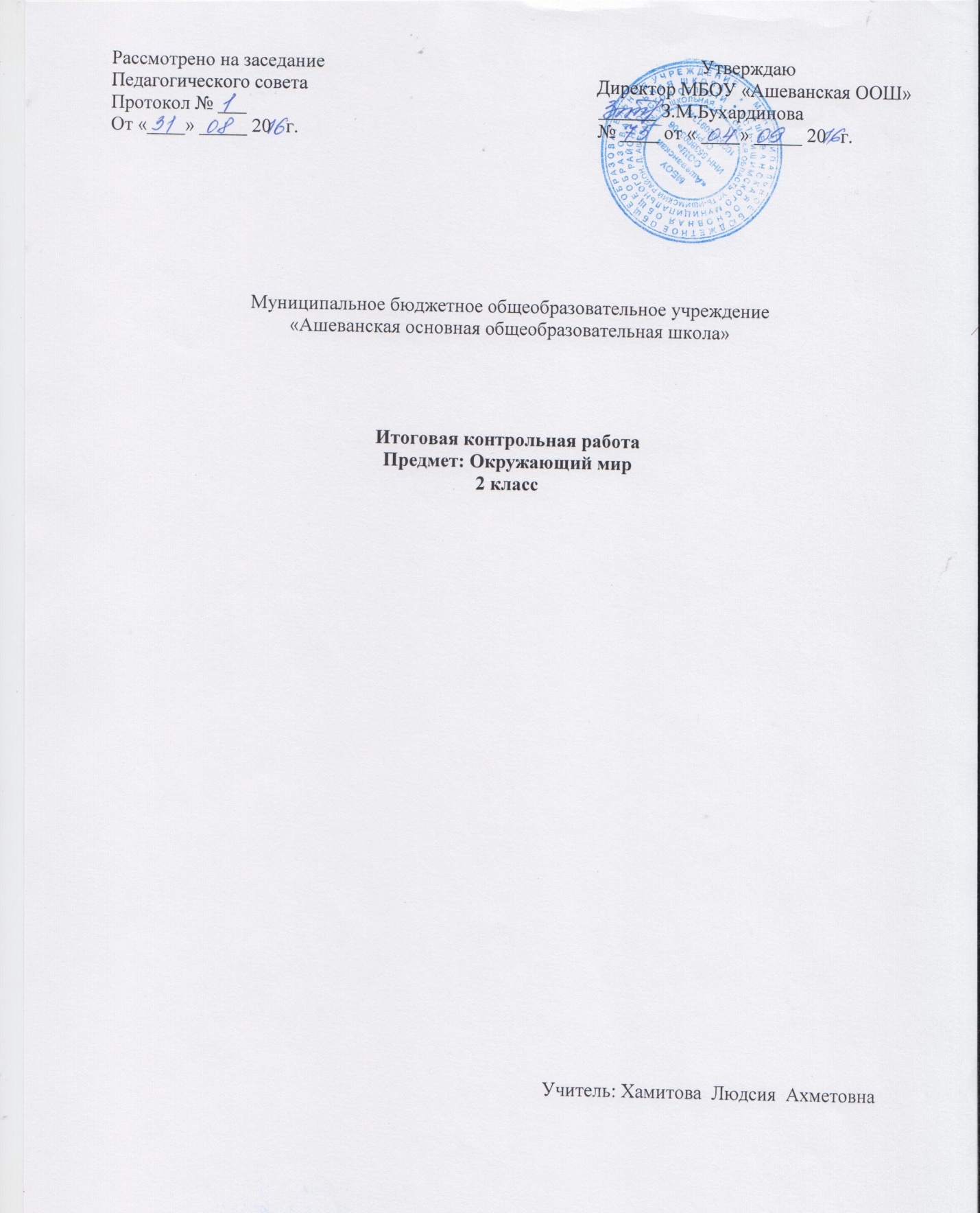 Спецификация  к контрольной работепо окружающему миру для учащихся 2 классаНазначение работы.Работа предназначена для проведения контрольной работы учащихся в образовательном учреждении по предметной области «Окружающий мир».Форма промежуточной (годовой) аттестации является тестовая работа. Контрольно-измерительные материалы позволяют установить уровень сформированности предметных результатов у учащихся 2 класса по итогам усвоения программы по предмету «Окружающий мир»Результаты промежуточной (годовой) аттестации учитываются при выставлении годовой отметки по предмету «Окружающий мир».Подходы к отбору содержания и разработке структуры работы.Содержание заданий разработано по основным темам курса окружающего мира, объединенных в следующие тематические блоки: «Что тебя окружает?», «Кто ты такой?», «Россия твоя Родина», «Мы – жители Земли», «Природные сообщества», «Природа и человек».Содержание тестовой работы охватывает основное содержание курса окружающего мира за 2 класс, важнейшие его темы, наиболее значимый и однозначно трактуемый в них материал.Работа содержит задания базового и повышенного уровней. Количество заданий в варианте КИМ должно, с одной стороны, обеспечить всестороннюю проверку знаний и умений учащихся 2 класса, приобретенных за учебный год по предмету, и, с другой стороны, соответствовать критериям сложности, устойчивости результатов, надежности измерения. С этой целью в КИМе используются задания двух типов: с кратким ответом и развернутым ответом.Структура работы для проведения промежуточной (годовой) аттестации обеспечивает оптимальный баланс заданий разных типов и разновидностей, двух уровней сложности, проверяющих знания и умения на различных уровнях: воспроизведения, применения в стандартной ситуации и в новой ситуации. Содержание тестовой работы отражает значительную часть содержания предмета. Все это обеспечивает результат промежуточной (годовой) аттестации и надежность измерения.3.Структура работы и характеристика заданийРабота содержит две группы заданий.1 группа – задания базового уровня сложности.2 группа – задания повышенной сложности.В проверочной работе используются два типа заданий:1) задания с выбором ответа (ВО)2) задания с кратким ответом (КО)4.Время и способ выполнения варианта КИМОбщее время выполнения работы – 40 минут.Каждый ученик получает бланк с текстом тестовой работы, в котором отмечает или записывает свои ответы на задания.5.Дополнительные материалы и оборудование;Дополнительные материалы и оборудование не используются«5» - 28-27 баллов«4» - 26-21 баллов«3» - 20-14 баллов«2»- менее 14 балловИнструкцияПеред вами лист с тестовыми заданиями по окружающему миру. Вы уже умеете выполнять такие задания. Работа содержит разные виды заданий: с выбором ответа, с кратким ответом. Помните, нужно внимательно прочитать задание, подумать, как его правильно выполнить.У заданий (1, 2, 4, 5, 7, 8, 12, 13, 14) нужно выбрать правильный ответ, он один, два других ответа – неверные. Обвести букву соответствующую правильному ответу.Задания (6, 9, 10, 15, 16, 17) требуют краткого ответа в виде записи слова или проведения стрелок.Будете внимательны в записи ответов, помните, писать надо разборчиво и грамотно.Баллы, полученные Вами за выполненные задания, суммируются. Постарайтесь выполнить как можно больше заданий и набрать наибольшее количество баллов.На выполнение работы отводится 40 минут.Итоговая контрольная работа за курс 2 класса1.К живой природе относятся:А) растения, камни, реки, человекБ) растения, грибы, животные, человекВ) солнце, звезды, воздух, вода, камни.2. К неживой природе относятся:А) солнце, Луна, звезды, растения.Б) растения, животные, человекВ) дождь, камни, песок, облака.3.Установи соответствие при помощи линийглаз орган вкусанос орган слухаухо орган зрениякожа орган обонянияязык орган осязания4. Отметь название нашей страны:А) ВладимирБ) МоскваВ) Россия5. Отметь, что такое Конституция.А) главный закон государстваБ) Главный закон ЗемлиВ) Правила поведения в школе6. Нарисуй флаг России7. Отметь правильный ответ:А) Земля-пятая из восьми планет.Б) Земля-третья из восьми планет.В) Земля-четвёртая из восьми планет.8. Отметь верный ответЛуна – это …А) планета Солнечной системы.Б) естественный спутник Земли.В) искусственный спутник Земли.9. Заполни схему___________________ _____________________Царства живой природы___________________ _________________10. * Дополни схему. Допиши признаки живых существ.____________________ _______________Животное – живое существопередвигается размножается_____________________11. Подчеркни «лишнее» слово.Заяц, ёж, лиса, шмель.Бабочка, стрекоза, окунь, пчела.Кузнечик, божья коровка, воробей, майский жук.Кузнечик, божья коровка, волк, комар.12. Отметьте съедобные грибы:А) сыроежка, мухомор, опятаБ) ложные опята, белый гриб, подберёзовикВ) подосиновик, опята, рыжик13. Какие ярусы леса ты знаешь?А) кустарники, мхи, травыБ) деревья, кустарники, травыВ) грибы, ягоды, мхи.14. Закончи предложение, отметив верный ответ.Санитаром леса является …А) кукушкаБ) тетеревВ) дятел15. * Определи дерево по описанию. Напиши название дерева.1) растет очень медленно, но зато до 1000 лет и более. В русских лесах нет дерева мощнее. Это дерево не гниёт в воде, и его древесина ценится. Кора его содержит лекарственное вещество, а для животных оно – настоящая кормушка.___________________________________________________________________________16.* Заполни таблицуДельфин, сом, акула, щука, карась, камбала, кит.17.* Запиши ответы на вопросы.1) Как называется начало реки? _____________________________________2) Как называется место, где река впадает в море, озеро или другую реку? __________________3) Как называется углубление между берегами, по которым течёт вода?____________________ОтветыБ) растения, грибы, животные, человекВ) дождь, камни, песок, облакаГлаз – орган зренияНос – орган обонянияУхо – орган слухаКожа – орган осязанияЯзык – орган вкусаВ) РоссияА) главный закон государстваБелый, Синий, КрасныйБ) Земля – третья из восьми планетБ) естественный спутник ЗемлиЦарства живой природы – бактерии, грибы, растения, животные и человекДышит, растет, питаетсяШмельОкуньВоробейВолкВ) подосиновик, опята, рыжикБ) деревья, кустарники, травыВ) дятелДубИсток, Устье, Русло